СЕЛЬСКОХОЗЯЙСТВЕННая МИКРОПЕРЕПИСЬ 2021 ГОДА          С 1 по 30 августа в Российской Федерации, в том числе  и в нашем районе, пройдет сельскохозяйственная микроперепись.   Микроперепись проводится в соответствии с федеральным законом, который предписывает проводить выборочные статистические наблюдения не позднее пяти лет после проведения основной переписи. Предыдущая Всероссийская сельскохозяйственная перепись была  проведенная в 2016 году и  позволила разработать государственную программу до 2020 года включительно.В микропереписи примут участие сельскохозяйственные организации, крестьянские (фермерские) хозяйства, индивидуальные предприниматели,  владельцы личных подсобных хозяйств.         Переписчики соберут данные о размерах посевных площадей по группам культур, площадей занятых плодовыми многолетними насаждениями, а также о численности поголовья  сельскохозяйственных животных.         Особенность сельскохозяйственной микропереписи 2021 года – применение современных технологий. При опросе будут использоваться планшетные компьютеры. Это позволит существенно повысить качество информации и ускорить процесс сбора и обработки данных. Сельскохозяйственным организациям, крестьянским (фермерским) хозяйствам и индивидуальным предпринимателям будет предоставлена возможность сообщать сведения по программе переписного листа в электронном виде через систему веб-сбора Росстата.   На территории Усть-Коксинского района  будет развернуто 3 инструкторских участка - в селах Амур, Катанда  и Усть-Коксе. Уполномоченным  по подготовке и проведению Всероссийской сельскохозяйственной микропереписи 2021года  на территории МО «Усть-Коксинский район» назначена Клепикова Л.С.   Для подворного обхода личных подсобных хозяйств в  нашем  районе будет привлечено 24 переписчика.        Переписчик, участвующий в проведении сельскохозяйственной микропереписи 2021 года, будет одет в зеленый жилет с эмблемой сельскохозяйственной микропереписи. В обязательном порядке у переписчиков будут при себе удостоверения и паспорт, поскольку первое будет действовать только при предъявлении документа, удостоверяющего личность. Кроме того, у наших переписчиков будут планшеты, переписные листы на бумажном носителе. Все переписчики будут обеспечены средствами индивидуальной защиты – санитарными масками.       Учитывая большую нагрузку на каждого переписчика (480-500 дворов на каждого) просим заранее подготовиться  к приходу переписчика- уточнить общую площадь вашего участка, а также какую площадь  у вас занимают сады ,картофель, другие овощные культуры (в метрах квадратных).        Итоги сельскохозяйственной микропереписи позволят узнать о произошедших структурных изменениях в сельском хозяйстве, что позволит разработать прогноз его развития, меры экономической поддержки и повысить эффективность сельхозпроизводства. Первые краткие итоги переписи появятся уже в декабре 2021 года, а полные будут опубликованы в декабре 2022 года.        По всем вопросам по сельскохозяйственной микропереписи можно звонить по телефону: 838848 22 530 (Отдел статистики) Отдел сельского хозяйства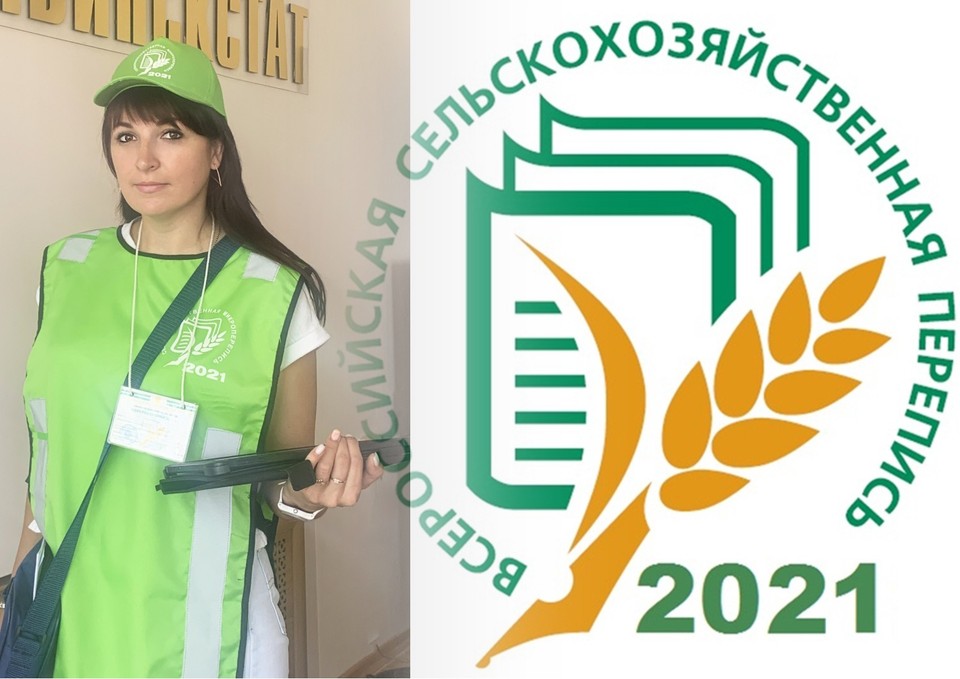 